Ежедневный гидрологический бюллетеньСведения о состоянии водных объектов Восточно-Казахстанской и Абайской области, по данным гидрологического мониторинга на государственной сети наблюдений по состоянию на 8 час. 29 апреля 2024 годаОЯ: На территории Абайской и Восточно-Казахстанской области на предстоящие сутки в связи повышением температурного фона продолжится интенсивное снеготаяние в среднегорной зоне, ожидается формирование склоновых стоков, подъемы уровней воды на реках, при этом возможны разливы и подтопления. На гидрологическом посту р. Ертис – с. Абылайкит уровень воды 298 см, при критической отметке 300 см.Данные ГЭСДиректор											 Л. БолатқанСоставил (а): Асқарова І.А.Тел.: 8 7232 76 79 05	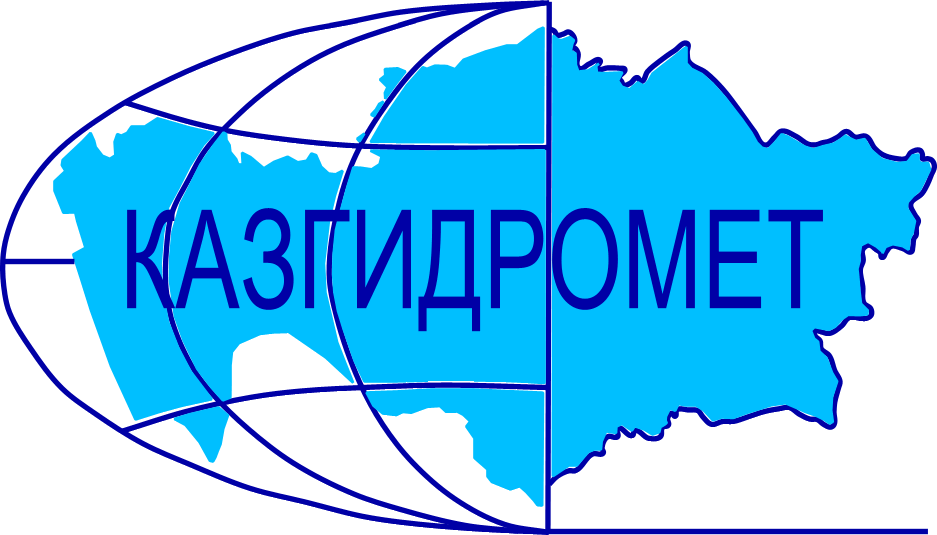 Филиал Республиканского государственного предприятия на праве хозяйственного ведения "Казгидромет" Министерства экологии и природных ресурсов РК по Восточно-Казахстанской и Абайской областямФилиал Республиканского государственного предприятия на праве хозяйственного ведения "Казгидромет" Министерства экологии и природных ресурсов РК по Восточно-Казахстанской и Абайской областямг. Усть-Каменогорск   ул. Потанина, 12г. Усть-Каменогорск   ул. Потанина, 12Тел. 76 79 05, 70 14 40Название гидрологического постаКрити-ческий уровеньводы смУровень воды смИзменение уровня воды за сутки ±смРасход воды, м³/с Ледовая обстановка и толщина льда смр. Кара Ертис - с. Боран5253749661р. Ертис - с. Абылайкит300298-5р. Ертис - с. Уварова3000р. Ертис - с. Баженово465-37р. Ертис - г. Семей450362-27р. Ертис - с. Семиярка550342-43470р. Бас Теректы - с. Мойылды168134.4р. Калжыр - с. Калжыр463-833.4р. Кандысу - с. Сарыолен69-26.94р. Богаз - с. Кызыл Кесик23302.75р. Каргыба - с. Есим3600р. Улкен Бокен - с. Джумба329-2849.3р. Кайынды - с. Миролюбовка192-3р. Куршим - с. Маралды261677.4р. Куршим - с. Вознесенка3102111104р. Нарын - с. Кокбастау376-1221.3р. Нарын - с. Улкен Нарын196-343.3р. Буктырма - с. Берель29092-839.2р. Буктырма - с. Барлык250(300з)83-2122р. Буктырма - с. Лесная Пристань5303857495р. Хамир - с. Малеевск183892.3р. Акберел (Aкбулкак) – с. Берел255117.2р. Аксу - с. Аксу113845.3р. Урыль - с. Урыль14502.40р. Черновая - с. Черновое (Аккайнар)54103.78р. Левая Березовка - с. Средигорное200116-25.94р. Тургысын - с. Кутиха1171596.7р. Березовка - с. Соловьево150-510.9р. Сибе - с. Алгабас157-2р. Абылайкит - с. Самсоновка420320-532.1р. Тайынты – с. Асубулак297020.7р. Смолянка - с. Северное7701.93р. Шаровка - с. Шаровка1697р. Ульби - г. Риддер2773р. Ульби - с. Ульби Перевалочная3801959263р. Киши Ульби - с. Горная Ульбинка3802519р. Дресвянка - с. Отрадное50-22.59р. Улан - с. Герасимовка440349-76.16р. Глубочанка - с. Белокаменка334241-21.46р. Красноярка - с. Предгорное350222-18.70р. Оба - с. Каракожа2118272р. Оба - с. Верхуба4502438р. Оба - г. Шемонаиха43020216457р. Малая Убинка - с. Быструха48717р. Жартас - с. Гагарино15200.38р. Кызылсу - с. Шалабай215-58.16р. Шар - аул Кентарлау490369-439.7р. Шар – г. Чарск303-1вдхр. Буктырма - п. Тугыл460-1Волнениевдхр. Буктырма - с. Аксуат462-1Волнениевдхр. Буктырма - с. Куйган4652Волнение вдхр. Буктырма - с. Хайрузовка4614Волнениевдхр. Буктырма - с. Заводинка4634Волнениевдхр. Буктырма - с. Селезневка4596Волнениевдхр. Буктырма - г. Серебрянск4556р. Аягоз - с. Тарбагатай132213.3р. Аягоз - г. Аягоз222-6р. Уржар - с. Казымбет 146027.0р. Емель - п. Кызылту 217-736.0Название ГЭСНормальный подпорный уровеньНормальный подпорный уровеньУровеньводы, м БСОбъем,км3Сброс,м3/сФакти-ческий приток, м3/сПримечаниеНазвание ГЭСУровеньводы, м БСОбъем,км3Уровеньводы, м БСОбъем,км3Сброс,м3/сФакти-ческий приток, м3/сПримечаниеБ ГЭС (сброс среднее суточный)394.8449.62391.6033.4999671490данные Б ГЭС за 2023 год389.6525.3051110У-КА ГЭС (08:00 ч.)327.840.66327.480.6421020Шульбинская ГЭС (08:00 ч.)240.02.39233.471.1172360720Ульби+Оба